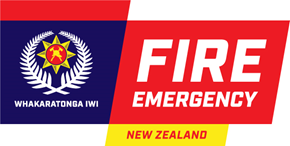 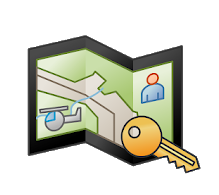 Feature Key. 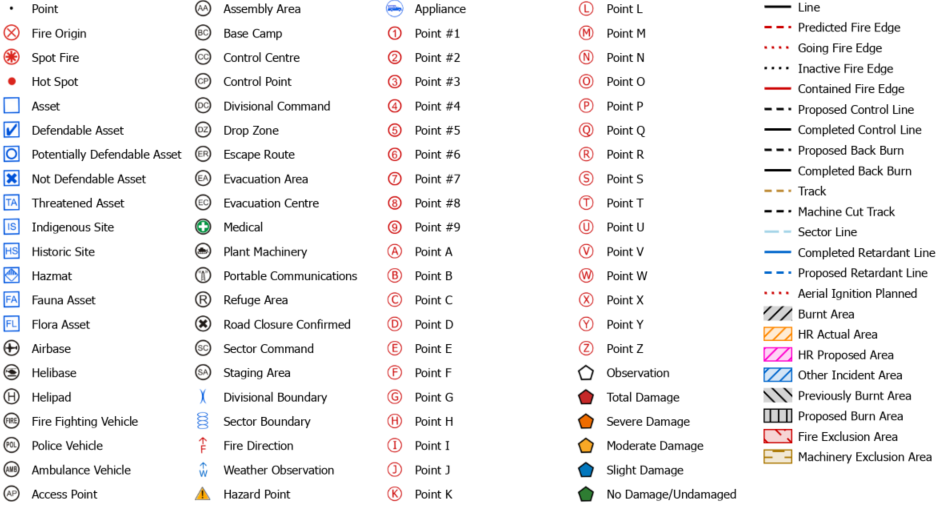 Some features will be dependent on what access has been given. Some features will be dependent on what access has been given. Some features will be dependent on what access has been given. Download that FireMapper Enterprise from the google or apple app store and open the app. 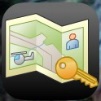 When prompted allow FireMapper to send you notifications, use your location and access the camera. Enter or scan your FENZ Access Code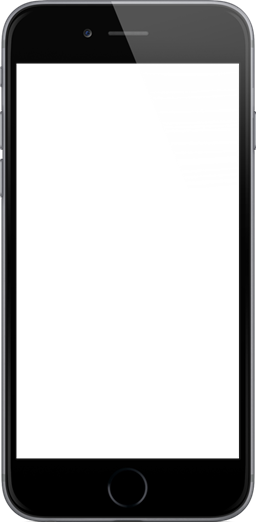 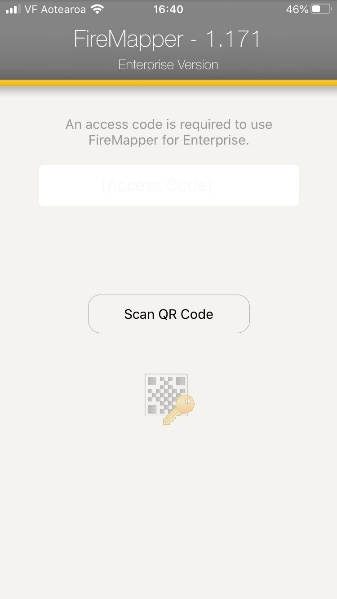 Enter your details and allow location sharing to help us know keep track of people on the incident ground and where our information is coming from. Turn on auto sharing If you want all features that you add to the map to be seen by others. 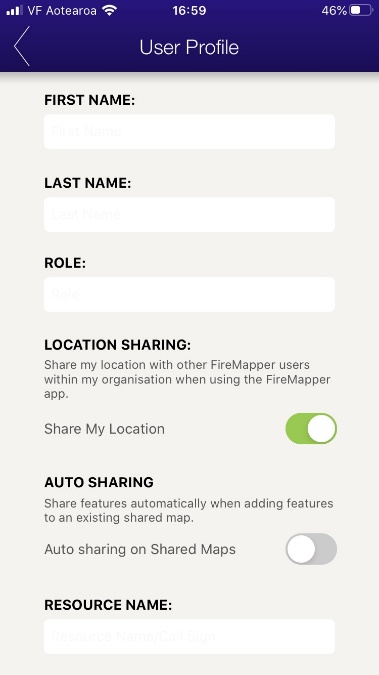 Go to the device settings and ensure that high accuracy location is turned onPrivate and shared maps are listed separately.  Select from appropriate list as required. 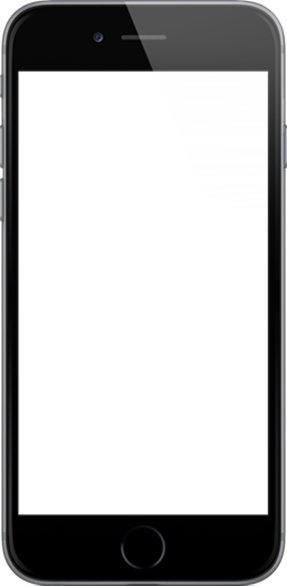 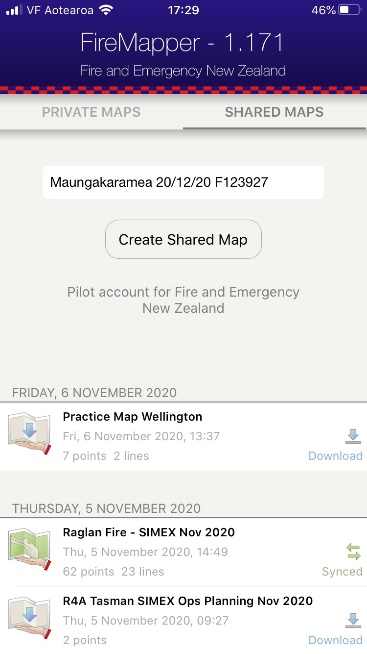 Using the map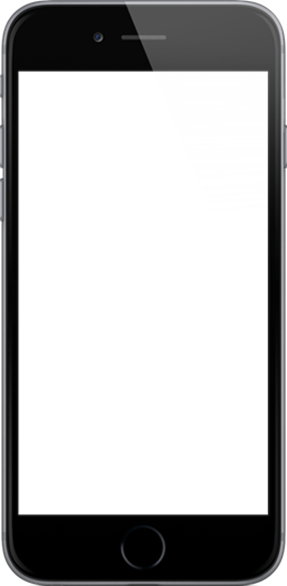 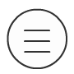 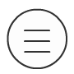 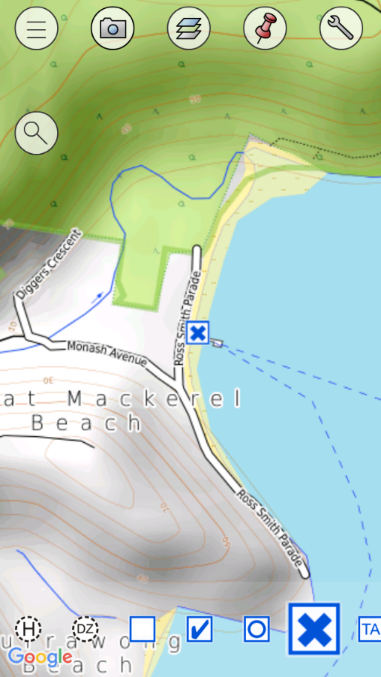 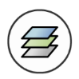 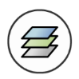 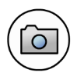 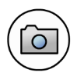 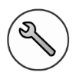 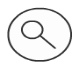 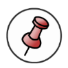 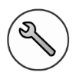 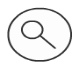 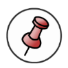 Adding points and line features to the map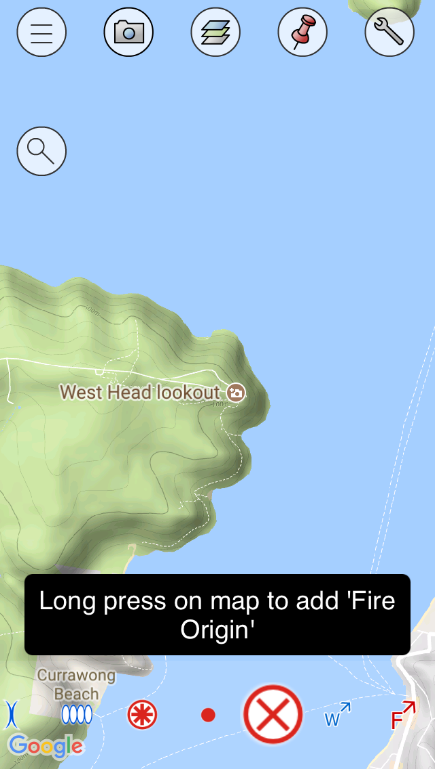 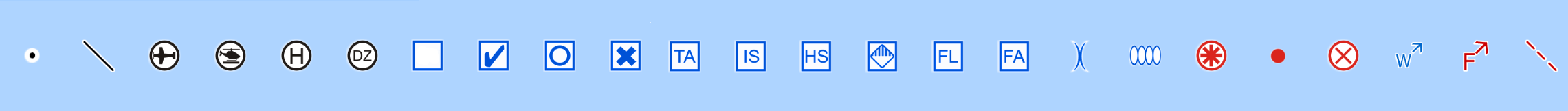 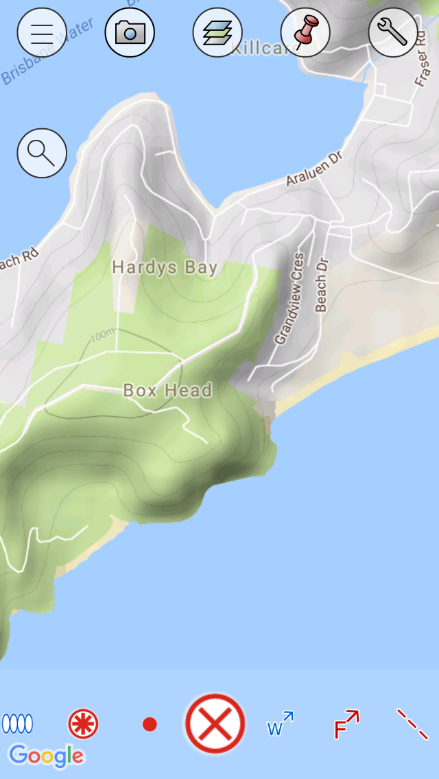 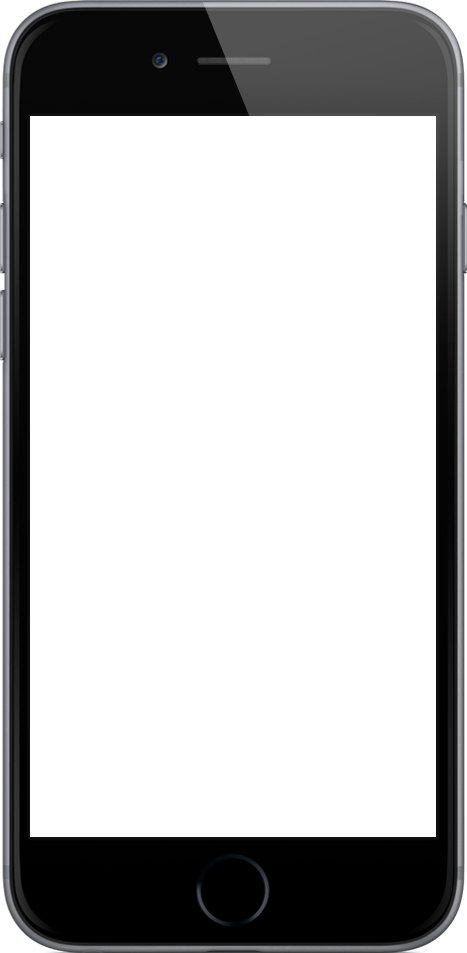 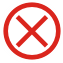 Getting access If you have a portal access logon go to https://portal.firefront.com.au and enter detailsIf you have been given a token click on the link or use the QR code which will bring up a screen similar to below. Easiest access is through FireMapper “Map Viewer”Other options are available that include live links through google earth and ARC software, plus there are links that allow download of shape files. 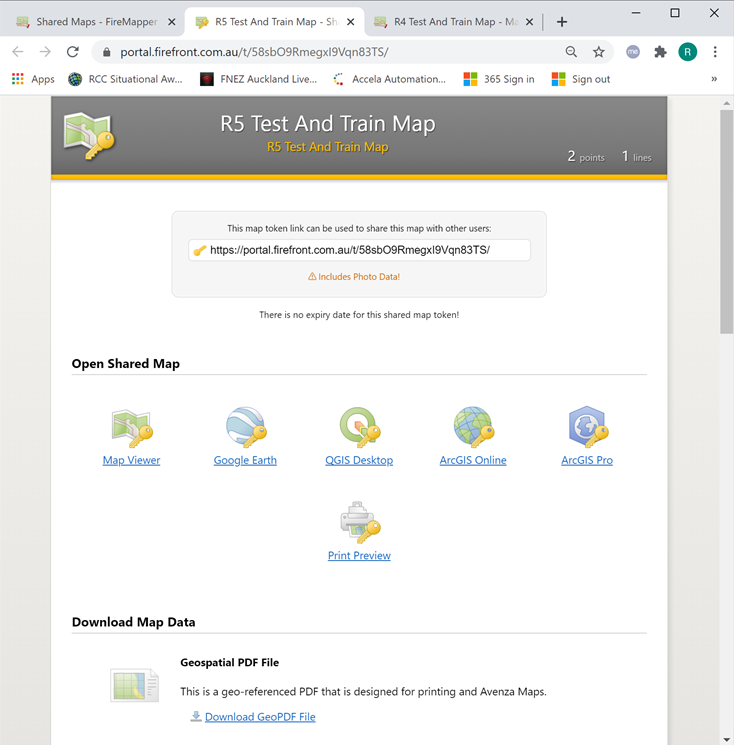 Main Menu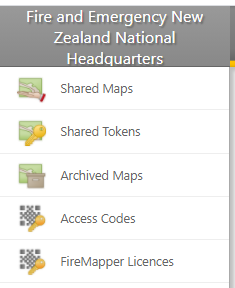 Viewing Shared Maps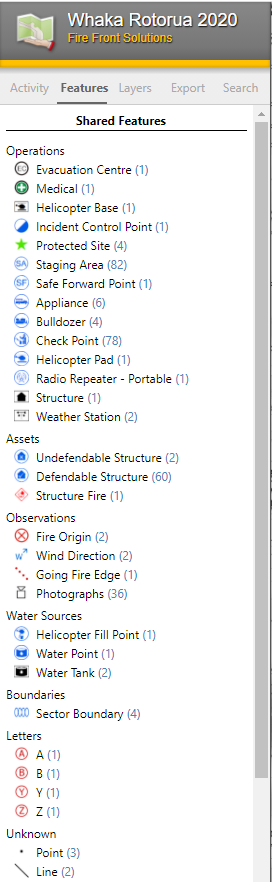 Activity – Shows recently added features (incoming intel)Features - allows feature types to be turned off to manage map clutter on screen and exported mapsLayers – change base layers. Availability of layers will vary as you zoom in and out. Export – Allows export of printable maps, and various other GIS files that can be used with other software. Custom map generationGo to “Features” and hide features that you don’t want displayed on the exported map. Within the “Export” tab select “Open Print Preview” 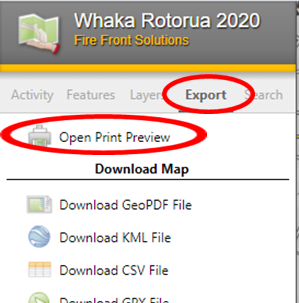 Edit title and key as required. 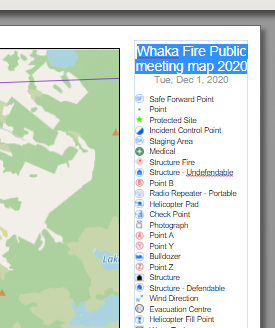 Adjust map size zoom, base layers etc as required. 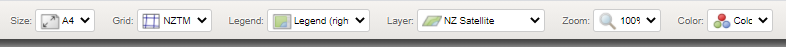 Token accessPersonnel and temporary LicencesPortal access Security considerationsExporting dataImporting data